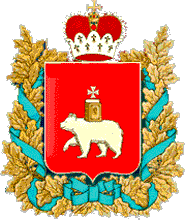 МЕМОРАНДУМродителей Пермского краяМы, отцы и матери Пермского края, утверждаем, что самая важная на земле профессия – быть родителем.Дети – наши, и именно от нас зависит, какими людьми они вырастут, какие семьи создадут. Поэтому мы воспитываем детей как родителей своих внуков: учим сына быть мужчиной, мужем, отцом; дочь – женщиной, женой, матерью.Отношения родителей с детьми строятся на безусловной любви. Заботясь о будущем своего ребенка, родители терпеливо и настойчиво воспитывают в нём трудолюбие и умение отвечать за свои слова и поступки, регулярно выполнять домашнее задание, планировать свое время, подводить итоги дня, месяца, года.Отцы и матери учат детей ценить школьную дружбу, уважать учительский и родительский труд, помогать одноклассникам и учителям, гордиться своей школой.Родители являются посредниками между ребенком и этим Миром: регулярно интересуются его школьными делами, отношениями с одноклассниками, считают своим долгом принимать участие в жизни класса,  школы, социума. Посещение родительских собраний является для родителей знаком уважения себя, своего ребенка, своей школы.Хорошие родители вместе с детьми планируют их карьеру, формируют потребность в образовании, в желании ребенка быть достойным сыном, внуком, заботливой дочерью, внучкой, дорожить родительским домом, родным краем, своей страной.Любящие родители начинают и заканчивают день добрыми словами в адрес детей и постоянно помнят, что мальчики и девочки строят свою жизнь по образу и подобию своих отцов и матерей.  Для этого отцы и матери работают над собой, учатся быть родителями, настойчиво способствуют миру в семье и в своей душе.И каждый день реализуют право ребёнка на семью, любовь и заботу родителей.2 декабря 2016 года                                                                           г. ПермьМеморандум родителей Пермского края принят на заседании Большого семейного совета в рамках III Пермского краевого семейного форума.* Меморандум – это то, о чём постоянно необходимо помнить.г. Пермь 2016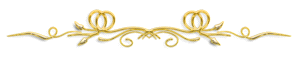 